«Крыммедстрах»: 2024 год – год семьи и профилактики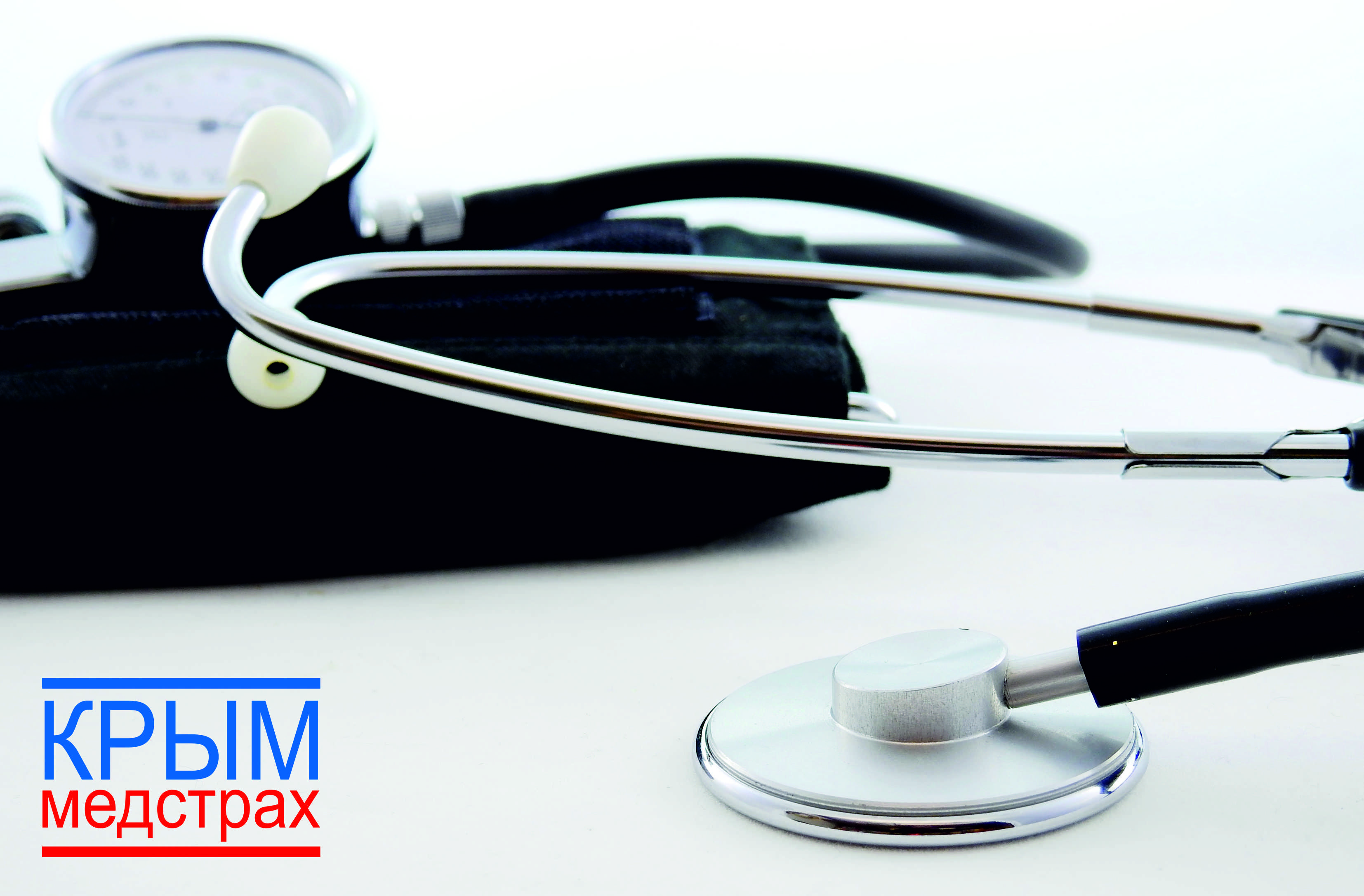 Увеличение финансирования медицинской помощи, особое внимание профилактическим мероприятиям и диспансерному наблюдению за больными с хроническими заболеваниями, медицинская реабилитация и консультация медицинского психолога – таковы нововведения в 2024 году для пациентов, получающих бесплатную медицинскую помощь по полису обязательного медицинского страхования (ОМС). Об этом мы сегодня поговорим с генеральным директором ООО «СМК «Крыммедстрах», полномочным представителем Всероссийского союза страховщиков по медицинскому страхованию в Республике Крым Еленой Александровной Сидоровой.– Елена Александровна, расскажите, какие изменения для пациентов ожидать в текущем году?В 2024 году профилактика заболеваний продолжает оставаться одним из приоритетных направлений системы здравоохранения. Повышение доступности профилактических мероприятий будет достигаться за счет их проведения по месту работы или учебы: медицинские организации будут составлять графики выездных бригад для организации профилактических осмотров и диспансеризации жителей удаленных населенных пунктов. Для женщин и мужчин репродуктивного возраста одновременно с прохождением профилактического осмотра или диспансеризации организуется проведение диспансеризации, направленной на оценку их репродуктивного здоровья.Впервые в рамках базовой программы ОМС предусмотрена возможность консультирования медицинским психологом. Эта услуга предназначена для пациентов из числа ветеранов боевых действий; лиц, состоящих на диспансерном наблюдении; женщин в период беременности, родов и послеродовой период по направлению лечащего врача.– А какие изменения коснутся тех, у кого уже выявлены или впервые будут выявлены заболевания? – Наблюдение за пациентами с хроническими заболеваниями называется диспансерным. Пациенты, состоящие на диспансерном учете, проходят периодические осмотры и обследования в своих участковых поликлиниках. С 2024 года для таких пациентов введена возможность проходить диспансерное наблюдение по месту работы, например, в здравпункте своего предприятия. Также работодателю дано право заключить договор с любой государственной поликлиникой, работающей в сфере ОМС, для проведения диспансерных осмотров своих сотрудников.– Елена Александровна, а каков порядок прохождения медицинской реабилитации? – Недостаточно просто избавить пациента от болезни, необходимо максимально, насколько это возможно, восстановить нарушенные функции организма, чтобы человек мог вести привычный образ жизни, оставаться активным членом общества. Поэтому достаточно много внимания уделяется в последнее время медицинской реабилитации, для которой выделены отдельные объемы медицинской помощи. В зависимости от показаний медицинская реабилитация проводится в стационаре, в дневном стационаре или амбулаторно. Медицинская реабилитация в амбулаторных условиях может проводиться на базе кабинетов физиотерапии, лечебной физкультуры, массажа и других подразделений. Медицинская реабилитация включает в том числе длительную медицинская реабилитацию для ветеранов боевых действий, которые принимали участие в СВО и уволены с военной службы.Медицинская реабилитация состоит из трёх этапов, первый из которых проводится еще в острый период течения заболевания, в том числе после оперативных вмешательств. В процессе всех этапов оценивается реабилитационный потенциал пациента, формируется индивидуальный план медицинской реабилитации, который реализуется и оценивается на предмет эффективности проведенных мероприятий.– 2024 год объявлен годом семьи. Есть ли какие-то нововведения в системе ОМС по этому поводу?– Ежегодно остается востребованной процедура экстракорпорального оплодотворения (ЭКО), которая проводится по полису ОМС. В 2024 году увеличен норматив объемов ЭКО. В рамках ОМС в Республике Крым запланировано провести в текущем году 806 процедур ЭКО, а в г. Севастополе – 243. Основанием для получения направления на ЭКО являются бесплодие, не поддающееся лечению, и наличие медицинских диагнозов, при которых наступление беременности невозможно без использования ЭКО.Добавлена диспансеризация по оценке репродуктивного здоровья мужчин и женщин, обследования при которой направлены на выявление заболеваний, негативно влияющих на наступление беременности, ее течение и роды. Пройти эти обследования можно одновременно с профилактическим осмотром или диспансеризацией. 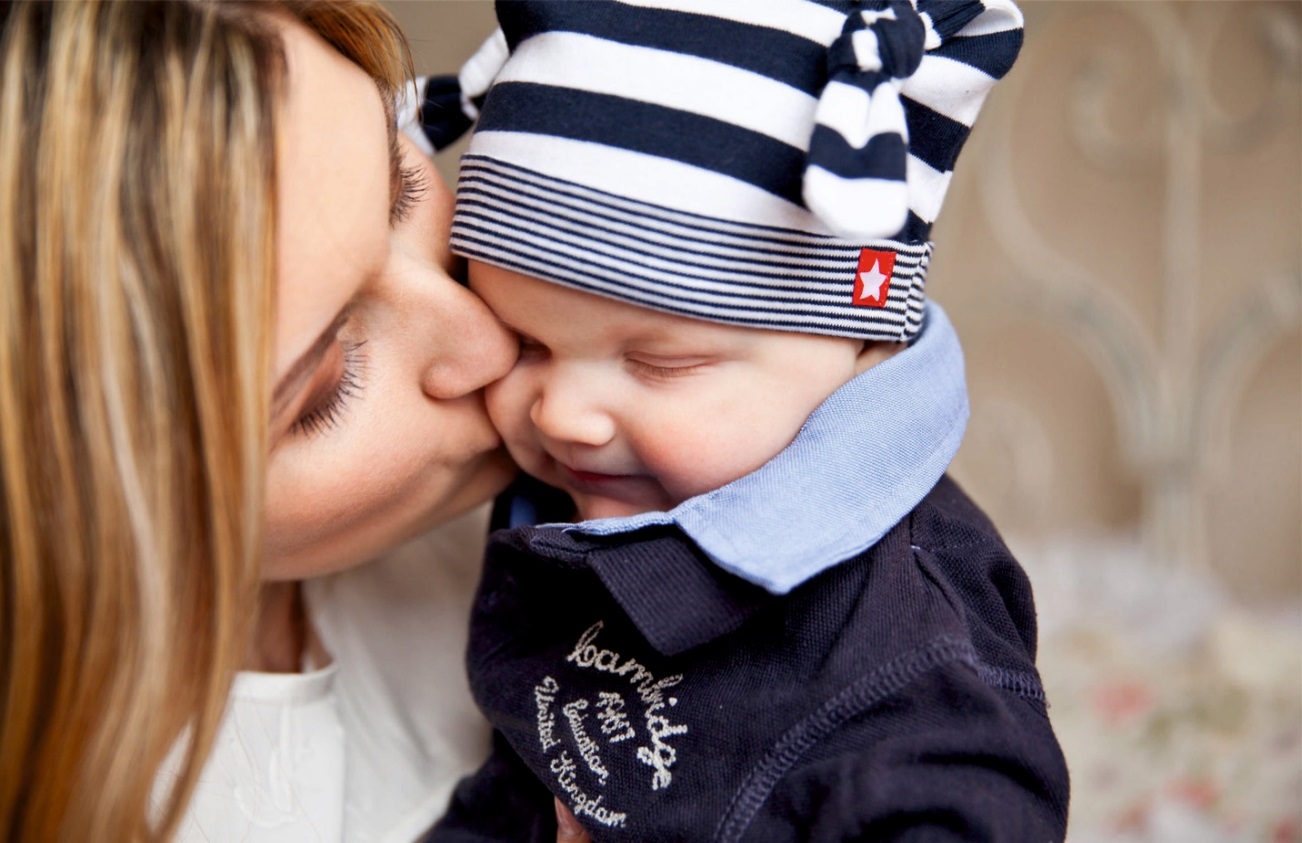 – Какие новшества касаются непосредственно страховых компаний? Ждать ли нам, застрахованным, дополнительного внимания со стороны страховых представителей?– Я хотела бы напомнить, что страховые представители работают не только по обращениям граждан, но и инициативно: приглашают застрахованных на профилактические мероприятия, проводят опросы об удовлетворенности граждан медицинской помощью и работой медицинских организаций, проводят экспертные мероприятия, результаты которых помогают руководству лечебных учреждений принимать меры для совершенствования оказываемой помощи.В 2024 году страховые компании продолжат информировать граждан о прохождении профосмотров, диспансеризации и диспансерного наблюдения. В случае предоставления медицинской организацией информации о выездных профмероприятиях, страховые представители будут сообщать об этом жителям соответствующих населенных пунктов. Граждан из группы повышенного риска (тех, у которых несколько серьезных хронических заболеваний) страховые представители обзванивают с напоминанием о необходимости явки в поликлинику, а при возможности - записывают на диспансерный приём к терапевту.Напоминаем нашим читателям, что при возникновении вопросов о получении медицинской помощи по полису ОМС застрахованные Крыммедстрах могут проконсультироваться у страховых представителей компании по телефону 8-800-100-77-03 (звонок бесплатный).По материалам газеты «Комсомольская правда» от 28.02.2024КОНКРЕТНОООО «СМК «Крыммедстрах» (лиц. ОС «4325-01» от 04.07.2022г. выдана ЦБ РФ, член Всероссийского союза страховщиков, рег.№160). Обращайтесь по адресам: г. Симферополь, ул. Екатерининская, 29, г. Севастополь, ул. Ленина, 17, по телефону «горячей линии»: 8-800-100-77-03, e-mail: office@krym-ms.ru, сайт: www.oms-crimea.ru. Бахчисарайское отделение: г. Бахчисарай, ул. Фрунзе, д.46.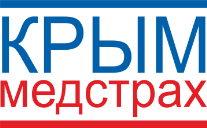 